1. Percepcja słuchowa.Dziecko nazywa przedmioty na ilustracji, a następnie dobiera w pary  te których nazwy się rymują.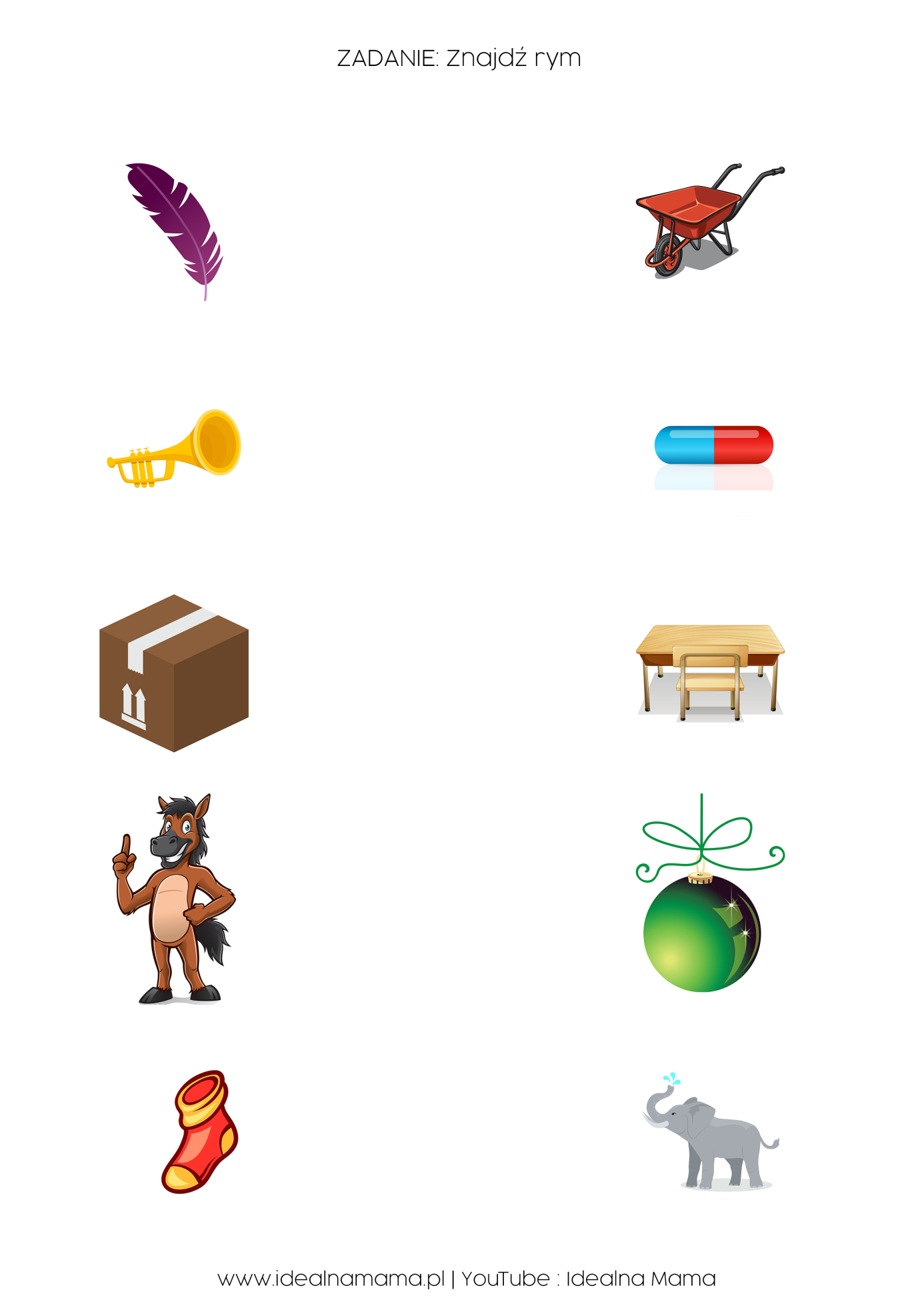 2. Ćwiczenia oddechowe.Potrzebne będą:- plastikowa szklanka/ kubeczek- słomka- taca-  płyn do robienia baniek  lub płyn do naczyń- trzeba uważac żeby dziecko nie napiło się płynu- gąbka lub ręcznik do wycierania piany.Przebieg:Rozłóż na stole potrzebne materiały. Tacę, kubek i rurkę.Połóż tacę.Napełnij do połowy szklankę płynem do baniek.Włóż rurkę do szklanki którą napełniłeś/aś płynem do baniek.Połóż szklankę na tacy.Usiądź wygodnie na krześle przy stole.Przysuń do siebie tacę ze szklanką.Wdmuchuj powietrze jednym ciągiem do szklanki, aż płyn będzie podnosił się do góry zamieniając się w masę posklejanych baniek wypływających ze szklanki – czyli gąsienicę. Staraj się wdmuchiwać najdłuższą gąsienicę jaką tylko potrafisz.Pracuj tak co najmniej 15 minut. Nabieraj powietrze i rób krótkie przerwy po każdej „gąsienicy”.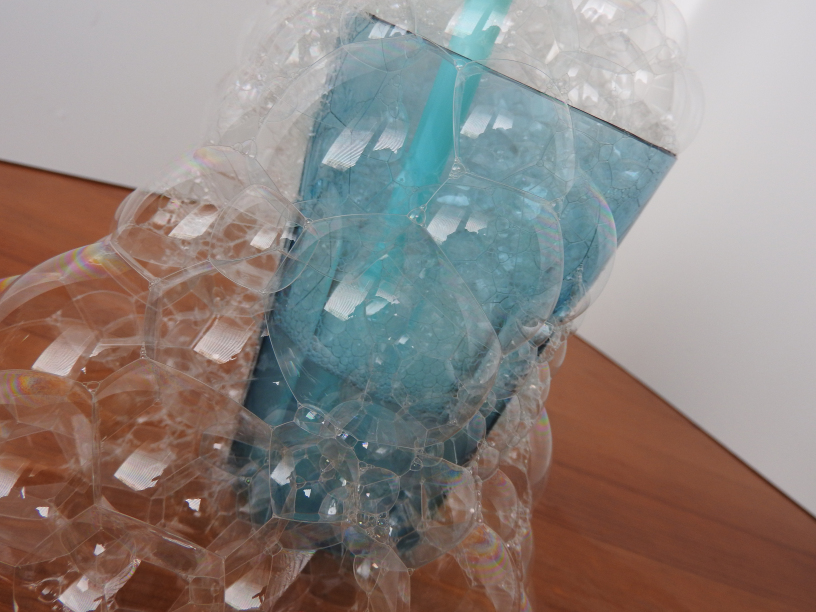 https://autyzm.life3. Motoryka mała.Butelkowe gumki to zabawa wspomagająca motorykę małą – rozwija zręczność i wzmacnia palce.Potrzebne będą:- gumki recepturki- mała butelkaPostaw na stole butelkę i opakowanie z kolorowymi gumkami.Wysyp gumki na stół.Podnieś pierwszą gumkę, rozciągnij pierwszymi palcami i kciukami obu dłoni.Nakładaj gumki od góry butelki przesuwając je na sam dół.Wymyśl swój kod/wzór np. nakładaj najpierw żółtą, później czerwoną, niebieską a na końcu zieloną gumkę.Pokryj całą powierzchnię butelki gumkami .„Ubraną” w gumki butelkę możesz sfotografować i wysłać na e-mail przedszkola.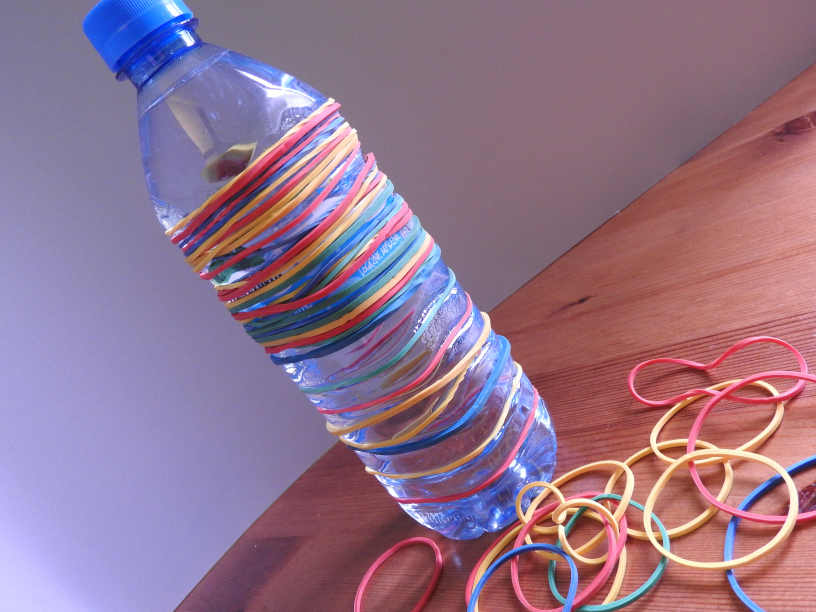 https://autyzm.life